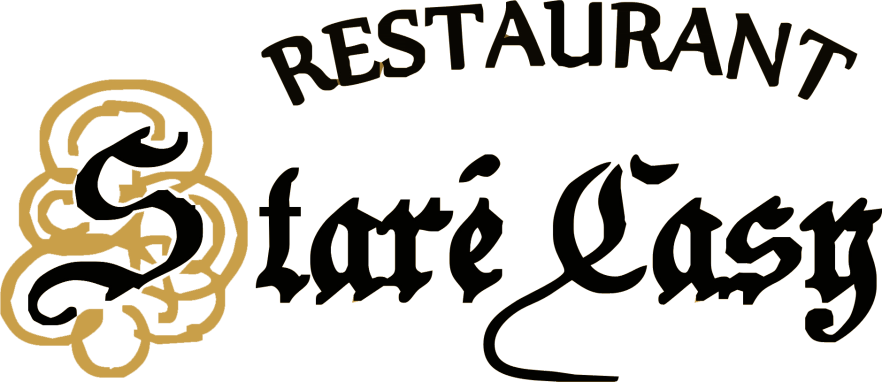 Jídelní lístek – 13. – 17. 8.Pondělí Hovězí vývar s masem, zeleninou a smaženým hráškem
 Drůbeží rizoto se strouhaným sýrem a nakládanou       červenou řepouÚterý Drůbeží vývar se zeleninou a nudlemi
 Krůtí nudličky na paprice s těstovinouČtvrtekHovězí vývar se zeleninou a kapáním
Kynuté borůvkové knedlíky s cukrem a máslemPátekDrůbeží vývar s masem, zeleninou a rýží
Smažený kuřecí řízeček s bramborovou kaší